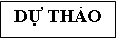 BÁO CÁOVề thù lao của các thành viên HĐQT, BKS năm 2019và dự kiến năm 2020Kính gửi: Hội đồng quản trị, Ban kiểm soátCăn cứ Nghị quyết số 02/NQ-HĐQT3 ngày 06/11/2018 của HĐQT Công ty CP Đầu tư Tài chính Giáo dục;Căn cứ Quy chế về chi phí hoạt động của HĐQT Công ty CP Đầu tư Tài chính Giáo dục;Căn cứ vào sổ sách kế toán năm 2019 của Công ty CP Đầu tư Tài chính Giáo dụcBáo cáo về quỹ thù lao đối với các thành viên HĐQT, BKS từ ngày 19/4/2019 đến 18/4/2020 như sau:Tổng quỹ thù lao của HĐQT đã chi là:                216.000.000 VNĐTổng quỹ thù lao của Ban kiểm soát đã chi là:      24.000.000 VNĐTổng quỹ thù lao của HĐQT chưa chi là:                              0 VNĐTổng quỹ thù lao của Ban kiểm soát chưa chi là:  60.000.000 VNĐQuỹ thù lao đối với các thành viên HĐQT, BKS dự kiến từ 19/4/2020 đến hết quý 1/2021 như sau:Dự kiến tổng quỹ thù lao của HĐQT là :            216.000.000 VNĐDự kiến tổng quỹ thù lao của Ban kiểm soát là :  84.000.000 VNĐKính trình Hội đồng quản trị, Ban kiểm soát xem xét./.Trân trọng cảm ơn ./CÔNG TY CỔ PHẦNĐẦU TƯ TÀI CHÍNH GIÁO DỤCCỘNG HÒA XÃ HỘI CHỦ NGHĨA VIỆT NAMĐộc lập- Tự do-  Hạnh phúcHà Nội, ngày      tháng 4 năm 2020ỦY VIÊN HỘI ĐỒNG QUẢN TRỊLê Ngọc